БОЙОРОК                                                 № 7                                            РАСПОРЯЖЕНИЕ22.02.2024й                                                                                                               22.02.2024гОб утверждении плана мероприятий по итогам камеральной проверкиАдминистрации сельского поселения Микяшевский сельсовет муниципального района Давлекановский район за период01.07.2020г. по 30.11.2023г.Во исполнение представления заместителя главы-начальника Финансового управления администрации муниципального района Давлекановский район Республики Башкортостан Гайсина З.Н.,рассмотрев акт камеральной проверки Администрации сельского поселения Микяшевский сельсовет муниципального района Давлекановский район Республики Башкортостан за период  с 01.07.2020г. по 30.11.2023г.,Распоряжаюсь:1.Утвердить план мероприятий по устранению недостатков, установленных в ходе камеральной проверки Администрации сельского поселения Микяшевский сельсовет муниципального района Давлекановский район Республики Башкортостан за период  с 01.07.2020г. по 30.11.2023г.(Приложение №1).2.Изучить акт ревизии с коллективом и в дальнейшем не допускать ошибок указанные в акте.Глава сельского поселенияМикяшевский сельсовет                                                                   А.Р.Гайзуллин                                                                                               Приложение №1ПЛАНМероприятий по устранению недостатков по акту ревизии финансового контроля за целевым и эффективным использованием средств бюджета сельского поселения Микяшевский сельсовет муниципального района Давлекановский районРеспублики Башкортостан с 01.07.2020 по 30.11.2023г.Башкортостан Республикаһы Дәγләкән районы муниципаль районының Мәкәш ауыл Советы  ауыл биләмәһе Советы453418,Дәγләкән районы  Макаш ауылы,Узак  урамы  46Тел. 8(34768)3-82-17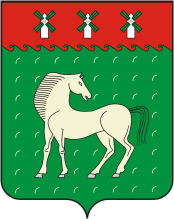 Совет сельского поселения Микяшевский сельсовет муниципального района        Давлекановский район     Республики Башкортостан453418,Давлекановский район,с.Микяшевоул.Центральная 46Тел. 8(34768)3-82-17№Наименование мероприятийСрок исполнения Ответственноелицо1Привлечь к дисциплинарной ответственности должностных лиц,виновных в нарушениях,указанных в акте проверки.22.03.2024г.Гайзуллин А.Р.2.      Не допускать неэффективного и неправомерного использования средств сельского поселения.постоянноГайзуллин А.Р.3.      Вернуть в бюджет сумму неправомерно использованные бюджетные средства в сумме 12 422.05 руб.22.03.2024г.Гайзуллин А.Р.4.Уборщице сельского поселения  выплачивать заработную плату согласно ТК РФ. Внести изменения в штатное расписание сельского поселения.22.03.2024 г.Гайзуллин А.Р.5. Соблюдать ч. 7 ст. 9 Закона о бухгалтерском учете  и п.п. 19, 21 ФСБУ 27/2021постоянноГайзуллин А.Р.6.Восстановить оригинал Устава сельского поселения22.03.2024 г.Гайзуллин А.Р.